О внесении изменений в постановлениеадминистрации г. Канска от 20.11.2018 № 1058На основании ст. 48 Федерального закона от 06.10.2003 года № 131-ФЗ «Об общих принципах организации местного самоуправления в Российской Федерации» и перераспределением полномочий в Управлении архитектуры и градостроительства администрации г. Канска, руководствуясь ст. 30, ст. 35 Устава города Канска, ПОСТАНОВЛЯЮ:1.Внести изменения в постановление администрации города Канска от 20.11.2018 № 1058 «Об утверждении состава комиссии по разработке схемы временных сооружений на территории муниципального образования город Канск и внесении изменений в схему» (далее – Постановление), изложив приложение к Постановлению в новой редакции, согласно приложению к настоящему постановлению.2.Ведущему специалисту отдела культуры администрации г. Канска (Нестеровой Н.А.) разместить настоящее постановление на официальном сайте администрации города Канска «www.kansk-adm.ru» в сети Интернет и опубликовать настоящее постановление в периодическом печатном издании «Канский вестник».3.Контроль за исполнением настоящего постановления возложить на УАиГ администрации г. Канска.4.Постановление вступает в силу со дня официального опубликования.Исполняющий обязанности главы города Канска                                                                         С.В. ОбверткинаПриложениек постановлениюадминистрации г. Канскаот 27.11.2020 № 1062Состав Комиссии по разработке схемы временных сооружений на территории муниципального образования город Канск и внесении изменений в схемуИсполняющий обязанности руководителя УАиГ Администрации г. Канска                                                                                      Р.Н. Лучко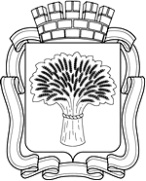 Российская ФедерацияАдминистрация города Канска
Красноярского краяПОСТАНОВЛЕНИЕРоссийская ФедерацияАдминистрация города Канска
Красноярского краяПОСТАНОВЛЕНИЕРоссийская ФедерацияАдминистрация города Канска
Красноярского краяПОСТАНОВЛЕНИЕРоссийская ФедерацияАдминистрация города Канска
Красноярского краяПОСТАНОВЛЕНИЕ27.11.2020 г.№1062Председатель комиссии Иванец Петр Николаевич – первый заместитель главы города по вопросам жизнеобеспечения Заместитель председателя Комиссии Лучко Регина Николаевна – исполняющий обязанности руководителя УАиГ администрации г. Канска Секретарь комиссии  Дворниченко Елена Владимировна – главный специалист по вопросам размещения сооружений УАиГ администрации г. Канска – по согласованиюЧлены комиссии Начальник юридического отдела, специалист юридического отдела  администрации г. Канска – по согласованиюЧлены комиссии Букалов Александр Васильевич – руководитель КУМИ г. КанскаЧлены комиссии Представитель Межмуниципального отдела МВД России «Канский» – по согласованиюЧлены комиссии Представитель Отделения надзорной деятельности и профилактической работы по городу Канску и Канскому району Управления надзорной деятельности и профилактической работы Главного управления МЧС России по Красноярскому краю – по согласованию